CENTRO DE  EDUCAÇÃO INFANTIL ESTRELINHA AZUL ÁGUA DOCE – SC AULAS DE EDUCAÇÃO FÍSICA PROFESSORA: THIARA SOSTERMATERNAL I e II (MANHÃ E TARDE) 16, 18 e 20/11/2020 (executar as atividades com o que tem em casa, filmar e encaminhar no privado)Olá Crianças...A profe. está com muita saudade. E para amenizar essa saudade quero receber fotos e vídeos! Beijos da Profe. Thiara Divirtam-se com as atividades!!! Segunda - feiraDia 16Quarta-feira Dia 18Sexta-feiraDia 20Com uma caixa de sapato em cada pé andar pela casa. 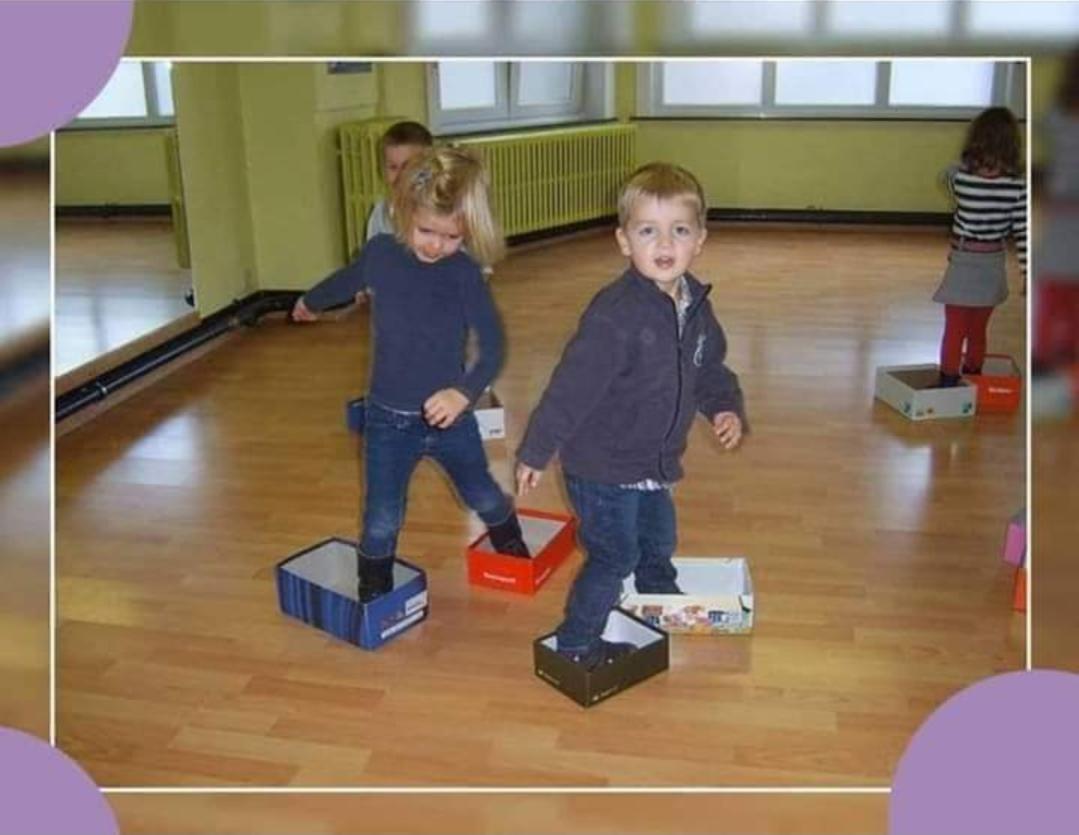 Equilibrar a bola na testa sem deixar cair. Colocar uma música e dançar no ritmo da música sem deixar a bola cair. 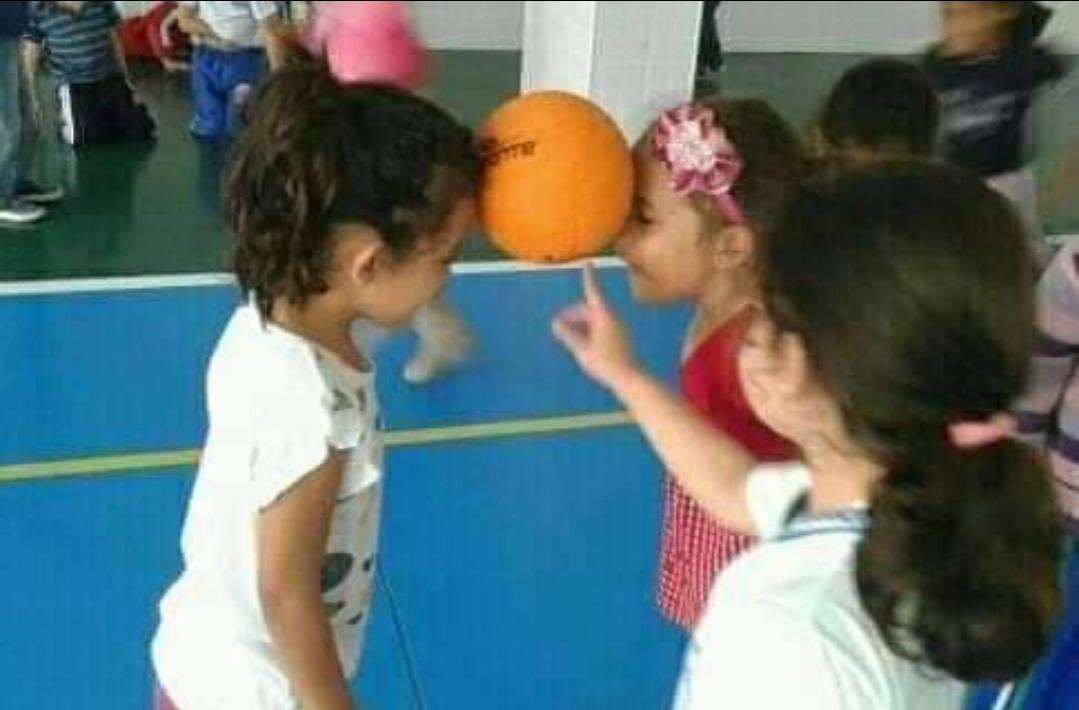 recortar canudo ou qualquer papel. 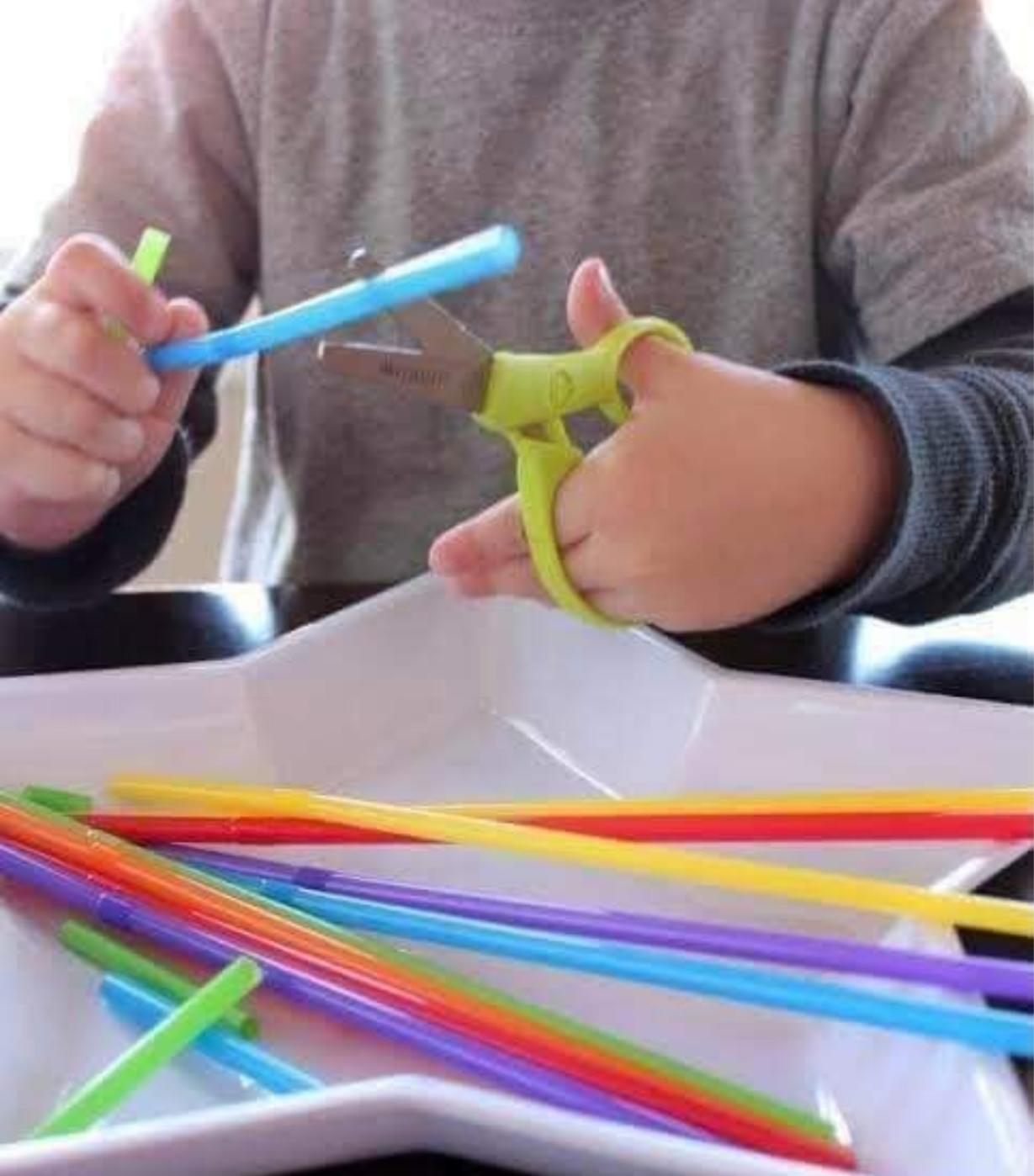 